WORKSHEET VIII Curve sketching:  a prelude (revised)1.  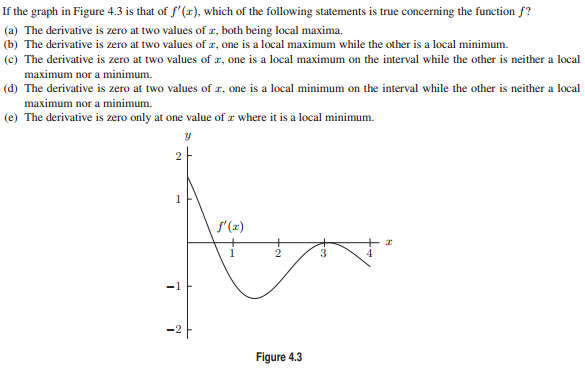 2.   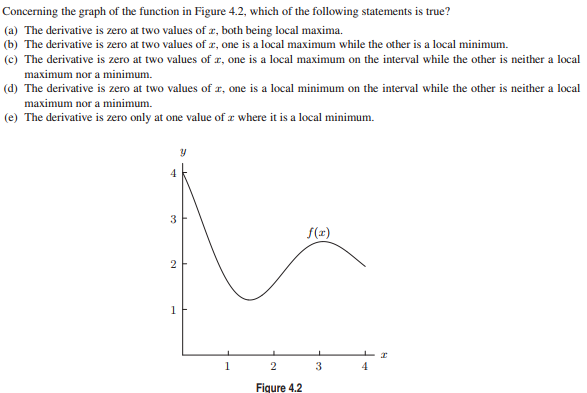 3.  Consider the graph of the function below.(a)  How many critical points does f  have?(b)   How many local minima does f  have?  Where are they located?(c)  How many local maxima does f  have?  Where are they located?(d)   Where is the global max of f(x)?(e)    Where is the global min of f(x)?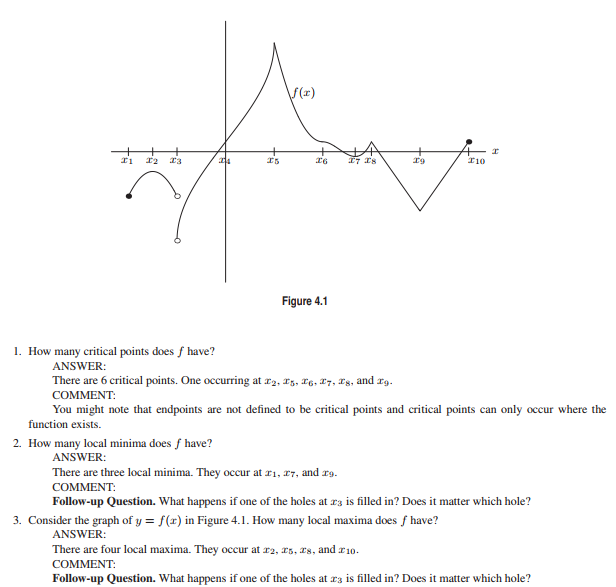 4.  State the Compactness Theorem (aka Extreme Value Theorem).5.  True or False?   A global max is always a critical point.6.   True or False?   A function defined on a closed interval [a, b] must have a global maximum and a global minimum.  7.  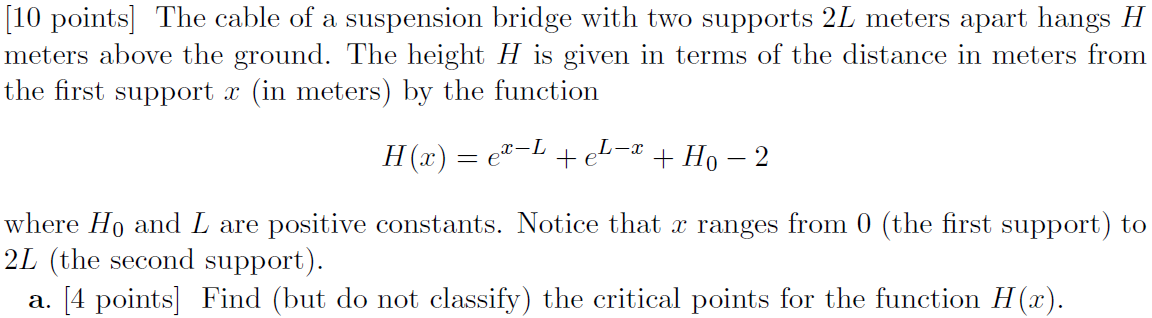 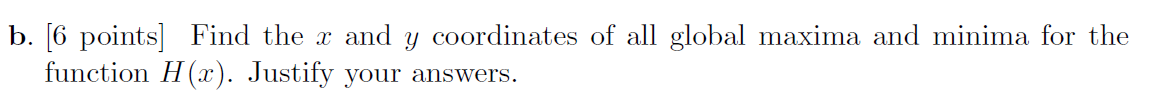 8.   Find the critical points of the function f(x) = (x – 3)5(x + 4)9.  Sketch the curve. Stewart exercises: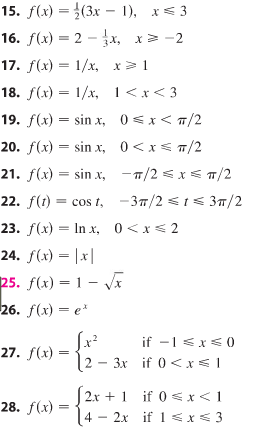 Stewart exercises:Find the critical points of each function defined below: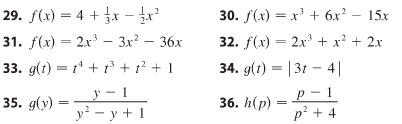 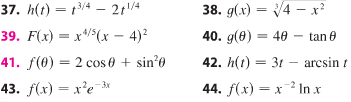 Find the global extrema of each of the following functions: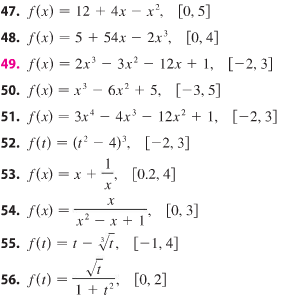 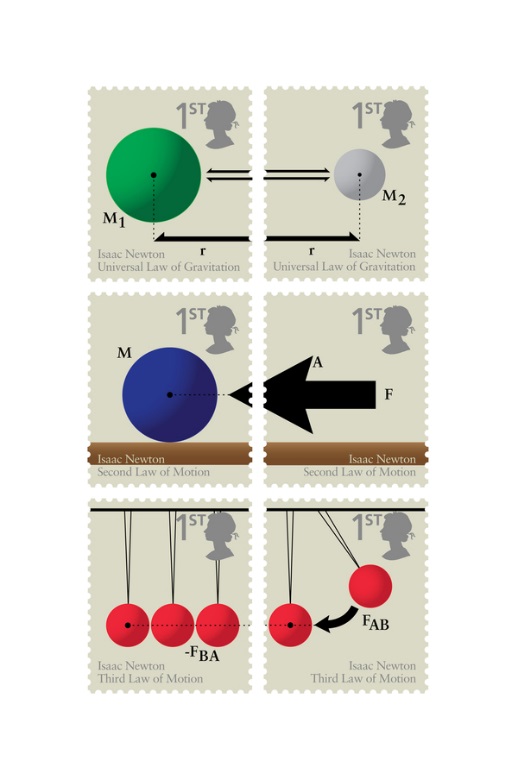 Course Home Page          Department Home Page        Loyola Home Page